BA BA BETRIEBSANWEISUNG
Geltungsbereich und TätigkeitenBETRIEBSANWEISUNG
Geltungsbereich und TätigkeitenStand:

_____________FreigabeStand:

_____________FreigabeStand:

_____________FreigabeEINRICHTUNG - GERÄT - APPARATUREINRICHTUNG - GERÄT - APPARATUREINRICHTUNG - GERÄT - APPARATUREINRICHTUNG - GERÄT - APPARATUREINRICHTUNG - GERÄT - APPARATUREINRICHTUNG - GERÄT - APPARATURHandwerkzeugeHandwerkzeugeHandwerkzeugeHandwerkzeugeHandwerkzeugeHandwerkzeugeGEFAHREN FÜR MENSCH UND UMWELTGEFAHREN FÜR MENSCH UND UMWELTGEFAHREN FÜR MENSCH UND UMWELTGEFAHREN FÜR MENSCH UND UMWELTGEFAHREN FÜR MENSCH UND UMWELTGEFAHREN FÜR MENSCH UND UMWELTVerletzungsgefahr durch schadhafte Werkzeuge, oder nicht sachgerechter AnwendungMaterialbeschädigungen durch zweckentfremdetes WerkzeugVerletzungsgefahr durch schadhafte Werkzeuge, oder nicht sachgerechter AnwendungMaterialbeschädigungen durch zweckentfremdetes WerkzeugVerletzungsgefahr durch schadhafte Werkzeuge, oder nicht sachgerechter AnwendungMaterialbeschädigungen durch zweckentfremdetes WerkzeugVerletzungsgefahr durch schadhafte Werkzeuge, oder nicht sachgerechter AnwendungMaterialbeschädigungen durch zweckentfremdetes WerkzeugSCHUTZMASSNAHMEN UND VERHALTENSREGELNSCHUTZMASSNAHMEN UND VERHALTENSREGELNSCHUTZMASSNAHMEN UND VERHALTENSREGELNSCHUTZMASSNAHMEN UND VERHALTENSREGELNSCHUTZMASSNAHMEN UND VERHALTENSREGELNSCHUTZMASSNAHMEN UND VERHALTENSREGELN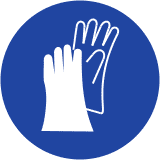 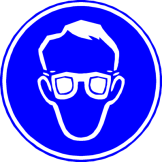 Werkzeug vor Einsatz prüfenSchadhafte Werkzeuge den Vorarbeitern melden und ersetzen lassen.Werkzeuge nicht ungesichert und lose in den Taschen der Arbeitskleidung tragen.Bei Bedarf herstellerspezifische Werkzeuge verwenden.Gegebenenfalls Schutzausrüstung, wie Handschuhe oder Schutzbrille verwenden.Werkzeug vor Einsatz prüfenSchadhafte Werkzeuge den Vorarbeitern melden und ersetzen lassen.Werkzeuge nicht ungesichert und lose in den Taschen der Arbeitskleidung tragen.Bei Bedarf herstellerspezifische Werkzeuge verwenden.Gegebenenfalls Schutzausrüstung, wie Handschuhe oder Schutzbrille verwenden.Werkzeug vor Einsatz prüfenSchadhafte Werkzeuge den Vorarbeitern melden und ersetzen lassen.Werkzeuge nicht ungesichert und lose in den Taschen der Arbeitskleidung tragen.Bei Bedarf herstellerspezifische Werkzeuge verwenden.Gegebenenfalls Schutzausrüstung, wie Handschuhe oder Schutzbrille verwenden.Werkzeug vor Einsatz prüfenSchadhafte Werkzeuge den Vorarbeitern melden und ersetzen lassen.Werkzeuge nicht ungesichert und lose in den Taschen der Arbeitskleidung tragen.Bei Bedarf herstellerspezifische Werkzeuge verwenden.Gegebenenfalls Schutzausrüstung, wie Handschuhe oder Schutzbrille verwenden.STÖRUNGEN UND GEFAHRENSTÖRUNGEN UND GEFAHRENSTÖRUNGEN UND GEFAHRENSTÖRUNGEN UND GEFAHRENSTÖRUNGEN UND GEFAHRENSTÖRUNGEN UND GEFAHRENHandwerkzeug nicht mehr benutzen (z.B. Grat am Meißel)Handwerkzeug nicht mehr benutzen (z.B. Grat am Meißel)Handwerkzeug nicht mehr benutzen (z.B. Grat am Meißel)Handwerkzeug nicht mehr benutzen (z.B. Grat am Meißel)UNFÄLLE UND ERSTE HILFEUNFÄLLE UND ERSTE HILFEUNFÄLLE UND ERSTE HILFENotruf 0-112Notruf 0-112Notruf 0-112Notruf 0-112Notruf 0-112Unfallstelle sichern, Verletzten aus Gefahrenbereich bringenDurchführen von Sofortmaßnahmen, Ersthelfer heranziehenNotruf absetzen (0-112 oder siehe "Internes Notrufblatt")Vorgesetzten informieren
Ersthelfer/in: Unfallstelle sichern, Verletzten aus Gefahrenbereich bringenDurchführen von Sofortmaßnahmen, Ersthelfer heranziehenNotruf absetzen (0-112 oder siehe "Internes Notrufblatt")Vorgesetzten informieren
Ersthelfer/in: Unfallstelle sichern, Verletzten aus Gefahrenbereich bringenDurchführen von Sofortmaßnahmen, Ersthelfer heranziehenNotruf absetzen (0-112 oder siehe "Internes Notrufblatt")Vorgesetzten informieren
Ersthelfer/in: Unfallstelle sichern, Verletzten aus Gefahrenbereich bringenDurchführen von Sofortmaßnahmen, Ersthelfer heranziehenNotruf absetzen (0-112 oder siehe "Internes Notrufblatt")Vorgesetzten informieren
Ersthelfer/in: Unfallstelle sichern, Verletzten aus Gefahrenbereich bringenDurchführen von Sofortmaßnahmen, Ersthelfer heranziehenNotruf absetzen (0-112 oder siehe "Internes Notrufblatt")Vorgesetzten informieren
Ersthelfer/in: PRÜFUNGEN - INSTANDHALTUNG - ENTSORGUNGPRÜFUNGEN - INSTANDHALTUNG - ENTSORGUNGPRÜFUNGEN - INSTANDHALTUNG - ENTSORGUNGPRÜFUNGEN - INSTANDHALTUNG - ENTSORGUNGPRÜFUNGEN - INSTANDHALTUNG - ENTSORGUNGPRÜFUNGEN - INSTANDHALTUNG - ENTSORGUNGRegelmäßige PrüfungenRegelmäßige PrüfungenRegelmäßige PrüfungenRegelmäßige PrüfungenRegelmäßige Prüfungen